Таймырское муниципальное бюджетное дошкольное образовательное учреждение «Дудинский детский сад общеразвивающего вида с приоритетным осуществлением деятельности по художественно-эстетическому направлению развития детей  «Забава». Дудинка, ул. Островского д.3, тел/факс (39191) 5–05–10, e-mail: zabawa00@mail.ru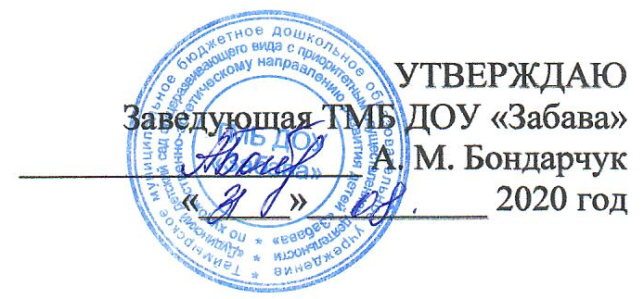 План работы наставничествана 2020-2021 учебный год.Цель работы: развитие профессиональных умений и навыков молодого специалиста. Задачи: - оказание методической помощи молодому специалисту в повышении уровня организации воспитательно-образовательной деятельности;- изучение нормативно-правовой документации; - помощь в ведении документации воспитателя (перспективный и календарный план воспитательно-образовательной работы, план по самообразованию, мониторинг и т.д.);- применение форм и методов в работе с детьми; - организация НОД, помощь в постановке целей и задач; - использование здоровьесберегающих технологий во время НОД и других режимных моментах; - механизм использования дидактического и наглядного материала; - углубленное изучение инновационных технологий, ИКТ; - общие вопросы организации работы с родителями.План работы с молодыми педагогами                                       Индивидуальный план  педагога-наставника СрокиСодержание мероприятийОтветственныйСентябрь1. Создание приказа о наставничестве. Закрепление опытных педагогов за молодыми педагогами.2. Разработка «Положения о наставничестве»3. Сбор данных о молодом педагоге. Анкетирование молодых педагогов.4. Планирование образовательной деятельности на неделю  (планирование разных видов деятельности в течение дня).5. Рабочая программа педагога.6. Консультация по теме «Организация предметно-пространственной развивающей среды в группе».заведующаястарший воспитатель,наставникОктябрь-Ноябрь1. Анкетирование «Личностный паспорт воспитателя».2. Выбор темы по самообразованию. Оказание помощи в составлении плана работы по теме самообразования.3. Оказание помощи в подборе новинок методической литературы для самообразования.4. Круглый стол по теме «Календарное планирование образовательной работы  с детьми» (педагогические мероприятия, совместная деятельность).5. Методика проведения занятий.6. Контроль за планированием образовательной работы в группах молодых специалистов.7. Совместная  деятельность  воспитателя и детей во второй половине дня.старший воспитатель,наставникиОктябрь-Декабрь1. Организация посещений молодыми воспитателями педагогических мероприятий опытных педагогов. 2. Круглый стол по теме: «Организация педагогического мониторинга  по выявлению уровня усвоения программного  материала воспитанниками группы. Оформление документации по педагогическому  мониторингу».3. Оказание помощи в составлении аналитических справок  по результатам пед. мониторинга.4. Специфика проведение праздников. Взаимодействие специалиста и воспитателя.5.  Взаимопосещение новогодних утренников.наставникиЯнварь1. Организация посещений молодыми воспитателями педагогических мероприятий опытных педагогов.2. Тренинг «Найди ошибку» (на развитие умения анализировать подготовку и организацию различных видов образовательной деятельности»)3. Круглый стол по теме «Формы, методы и приемы взаимодействия педагогов с родителями».4. Контроль за планированием организации работы с родителями старший воспитатель,педагоги – наставникиФевраль1. Организация посещений педагогами – наставниками педагогических мероприятий молодых воспитателей.2. Круглый стол по теме: «Руководство развитием игровой деятельности детей»3. Углубленное изучение инновационных технологий, ИКТ4. Контроль за планированием работы по развитию игровой деятельности детей.старший воспитатель,педагог – наставникМарт1. Организация посещений педагогами – наставниками педагогических мероприятий молодых воспитателей.2. Индивидуальные консультации по планированию воспитательно – образовательной работы  с детьми.   Составление конспектов педагогических мероприятий  молодыми педагогами.3. Круглый стол по теме: «Возрастные особенности детей дошкольного возраста».педагоги – наставники,старший воспитатель,молодые педагоги Апрель1. Организация посещений педагогами – наставниками педагогических мероприятий молодых воспитателей.2. Тестирование молодых педагогов по выявлению знаний по реализуемой программе.3. Отчеты молодых воспитателей по темам самообразования.старший воспитатель,педагоги – наставникиМайОтчёт по наставничествунаставники№Содержание работыФорма проведенияСрокиПрактический выходОтметка о выполненииОтметка о выполнении1.Помощь в изучениинормативно-правовых документов Федеральный Закон от 29 декабря 2012 года N 273-ФЗ «Об образовании в Российской Федерации»;Конвенция о правах ребенка;Федеральный закон от 24 июля 1998 г. № 124-ФЗ «Об основных гарантиях прав ребенка в Российской Федерации»Семейный кодекс РФ от 29.12.1995г. №223-ФЗ. (Принят ГД ФС РФ 08.12.1995г.)СанПиН 2.4.1.3049-13  «Санитарно-эпидемиологические  требования  к   устройству, содержанию  и  организации  режима  работы  дошкольных    образовательных организаций»,  утвержденным  постановлением  Главного    государственного санитарного  врача  Российской  Федерации  от  15  мая       2013 г. N 26 (зарегистрировано Министерством  юстиции  Российской  Федерации  29  мая 2013 г., регистрационный N 28564); локальных актов ДОУДиагностика умений и навыков молодого специалиста.Изучениенормативно-правовых документовКонсультации и ответы на интересующие вопросы.СентябрьТеоретические знания педагога.Знание содержания документов.2 Программа «От рождения до школы» под ред.   Н. Е. ВераксыИ.И.Комарова, методические пособия, парциальные программы(А.В.Туликов «Информационно - коммуникативные технологии в дошкольном образовании», 2013г.Е.В. Новикова «Влияние интерактивных технологий на образование»Горбунова Л. Н., Семибратов А. М. Повышение квалификации педагогов в области информационно-коммуникационных технологий как развивающаяся система/Педагогическая информатика. — № 3. —  2004.Журнал «Управление ДОУ». №6 2008г.Гаргуша Ю. Ф. Черлина Н. А. Новые информационные технологии. 2004г.Иванова Е. В. Повышение ИКТ – компетентности педагогов. Журнал «Справочник старшего воспитателя дошкольного учреждения. №12 2009Ходченкова О. А. Использование ИКТ в работе воспитателя детского сада. Интернет-ресурсы).Изучение организационно - методической литературыВ течение годаТеоретические знания педагога3.Оказание помощи в организации качественной работы с документацией: изучение программы учреждения, участие молодого педагога в составлении перспективного и календарного планов, плана по самообразованию.Консультация и ответы на интересующие вопросы. Оказание помощи.ОктябрьКонсультация для педагоговКонсультация для педагогов4Интернет-ресурсы: http://www.maam.ru/detskijsad/konsultacija-dlja-vospitatelei-po-teme-ispolzovanie-ikt-v-obrazovatelnom-procese-v-dou.html)http: //sch138. kob. Ru/Infomatic/ PowerPoint/L 1. htmhttp:// festival .1 september. ru / articles /520782/Консультации по  теме «ИКТ  в   профессиональной деятельности педагога ДОУ». « Использование  ИКТ в образовательном процессе».Обсуждение и анализ «Влияние интерактивных технологий на образование».В течение учебного годаКонсультации для педагоговКонсультации для педагогов5.Изучение методики проведения НОД, совместная разработка конспектов НОД, эффективное использование дидактического материала в работе.Посещение молодым специалистом НОД и режимных моментов у наставника.НоябрьКонспект занятия с детьмиКонспект занятия с детьми6.Просмотр конспекта и проведение организованной образовательной деятельности молодым специалистомПосещения НОД и режимных моментов молодого педагога.Анализ. Обсуждение.НоябрьКонспект занятия с детьмиКонспект занятия с детьми7.Разработка конспекта занятий для детей с использованием ИКТ Участие в открытом просмотреНоябрьКонспект занятия с детьмиКонспект занятия с детьми8.Анализ педагогических ситуаций, стилей педагогического общения с детьми.Дискуссия на тему: «Трудная ситуация в работе с детьми и ваш выход из нее».Декабрь Картотека педагогических ситуацийКартотека педагогических ситуаций9.Изучение и внедрение здоровье-сберегающих  технологий, использование проектов в воспитательном процессе. Интернет ресурсы, журналы «Дошкольное воспитание»Консультация, планирование, обмен опытом, помощь наставника.ЯнварьКонсультации для педагоговКонсультации для педагогов10.Организация развивающей предметно-пространственной среды с использованием ИКТ технологий. Создание авторской медиотеки игр, презентаций, развлечений и др.Материалы воспитателей:Проект "Организация развивающей предметно - пространственной среды в соответствии с ФГОС ДО"В течение годаРазвивающая предметно-пространственная среда с использованием ИКТ технологий, медиотекаРазвивающая предметно-пространственная среда с использованием ИКТ технологий, медиотека11.Нетрадиционные формы взаимодействия с родителями, участие молодого педагога в подготовке материала для родителей.Консультация наставника, участие молодого педагога в разработке материалов  для родителей.Февраль – март Консультация наставника12.Самостоятельная организация и руководство творческими играми детей.Роль игры в развитии дошкольников.Консультация наставника, наблюдение за работой молодого специалиста (совместной игровой деятельности).Март - апрельМетодический материал по руководству творческими играми детей13.Все используемые ранее источники методической литературы по данной темеПодготовка изученного материала для отчета по данной теме     МайВыступление на итоговом  педсовете14.Знакомство с мониторингом, изучение методик проведение и обследования воспитанников. Подготовка к летне-оздоровительному периоду..Консультация и ответы на интересующие вопросы, оказание помощи. Самоанализ молодого специалиста.     МайПроведение итогов работы.15.Интернет ресурсы, опыт других педагоговПодготовка серии развлечений и праздников для детей с использованием ИКТЛОПКонспекты праздников и развлечений в ЛОП